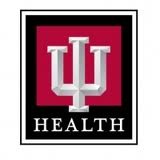  UNIVERSITY HEALTHGI MOTILITY CENTERUPPER ENTEROSCOPY AND ASPIRATION TO DETECT SMALL INTESTINAL BACTERIAL OVERGROWTH (SIBO)PROCEDURE CHECK LISTPREPARATION BEFORE TESTNo colon cleansing prep for 1 month before test.No antibiotics or probiotics for 1 month before test.No laxatives, stool softeners or fiber supplements for 1 week before test.Stop prokinetic medications for 48 hours before test, such as metoclopramide [Reglan], domperidone [Motilium], erythromycin, azithromycin.Avoid pastas and high carbohydrate meals for 48 hours before test.You can eat white bread, white rice, potatoes, baked or broiled fish or chicken, water, coffee, and tea for 48 hrs before test.Fast for at least 12 hours before test.You may continue your proton pump inhibitor medications, such as Prilosec (omeprazole), Nexium (esomeprazole), Aciphex (rabeprazole), Prevacid (lansoprazole), Protonix (pantoprazole), Zegerid (immediate release omeprazole) or Dexilant (dexlansoprazole).If you have gastroparesis (delayed stomach emptying), you need to stay on a full liquid diet for 2 days before test to avoid residual foods in your stomach during endoscopy.